Publicado en  el 06/09/2016 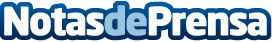 Septiembre, un mes para hacer crecer el negocioSeptiembre es el mes en el que vuelven las clases de los más pequeños y, con este incio de curso, también se vuelven a poner en marcha las empresas. Es momento de hacer crecer los negocios y poner especial atención a la estrategia de comunicación que va a llevarlos al éxitoDatos de contacto:Nota de prensa publicada en: https://www.notasdeprensa.es/septiembre-un-mes-para-hacer-crecer-el-negocio Categorias: Recursos humanos Cursos http://www.notasdeprensa.es